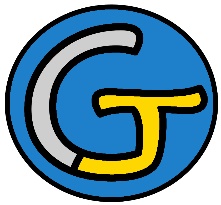 Rallye Lecture Cycle 3Le petit PoucetCharles Perrault (éditions Lire C’est Partir)Le petit PoucetCharles Perrault (éditions Lire C’est Partir)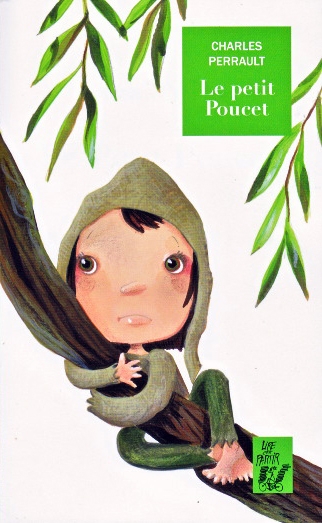 Le petit PoucetLe petit Poucet6 - Que fait le petit Poucet pour éviter d’être égorgé ?	a) Il change les bonnets et les couronnes des enfants.	b) Il appelle l’armée du roi.	c) Il épouse la fille de l’ogre.1 - Combien y a-t-il d’enfants dans la famille du petit Poucet ?	a) Il y a 4 enfants.	b) Il y a 7 enfants.	c) Il y a 13 enfants.1 - Combien y a-t-il d’enfants dans la famille du petit Poucet ?	a) Il y a 4 enfants.	b) Il y a 7 enfants.	c) Il y a 13 enfants.6 - Que fait le petit Poucet pour éviter d’être égorgé ?	a) Il change les bonnets et les couronnes des enfants.	b) Il appelle l’armée du roi.	c) Il épouse la fille de l’ogre.2 - Pourquoi le bûcheron et sa femme souhaitent-ils abandonner leurs enfants ?	a) Car les enfants sont trop pénibles.	b) Car les enfants sont trop fainéants.	c) Car ils sont très pauvres.2 - Pourquoi le bûcheron et sa femme souhaitent-ils abandonner leurs enfants ?	a) Car les enfants sont trop pénibles.	b) Car les enfants sont trop fainéants.	c) Car ils sont très pauvres.7 - Comment s’appellent les bottes de l’ogre ?	a) Elles s’appellent les bottes magiques.	b) Elles s’appellent les bottes de sept lieues.	c) Elles s’appellent les bottes de cowboy.3 - La première fois, comment les enfants retrouvent-ils le chemin de la maison ?	a) Ils retrouvent le chemin grâce à la boussole du petit Poucet.	b) Ils retrouvent le chemin grâce à la fumée de la cheminée.	c) Ils retrouvent le chemin grâce aux pierres du petit Poucet.3 - La première fois, comment les enfants retrouvent-ils le chemin de la maison ?	a) Ils retrouvent le chemin grâce à la boussole du petit Poucet.	b) Ils retrouvent le chemin grâce à la fumée de la cheminée.	c) Ils retrouvent le chemin grâce aux pierres du petit Poucet.8 - Que demande le petit Poucet à la femme de l’ogre, à la fin de l’histoire ?	a) Il demande un poulet et un mouton.	b) Il demande les richesses de l’ogre.	c) Il demande d’habiter chez l’ogre.3 - La première fois, comment les enfants retrouvent-ils le chemin de la maison ?	a) Ils retrouvent le chemin grâce à la boussole du petit Poucet.	b) Ils retrouvent le chemin grâce à la fumée de la cheminée.	c) Ils retrouvent le chemin grâce aux pierres du petit Poucet.3 - La première fois, comment les enfants retrouvent-ils le chemin de la maison ?	a) Ils retrouvent le chemin grâce à la boussole du petit Poucet.	b) Ils retrouvent le chemin grâce à la fumée de la cheminée.	c) Ils retrouvent le chemin grâce aux pierres du petit Poucet.Les fées4 - Pourquoi les enfants ne retrouvent-ils pas le chemin la deuxième fois ?	a) Car des oiseaux ont mangé les miettes.	b) Car leurs parents ont déménagé.	c) Car le petit Poucet s’est endormi.4 - Pourquoi les enfants ne retrouvent-ils pas le chemin la deuxième fois ?	a) Car des oiseaux ont mangé les miettes.	b) Car leurs parents ont déménagé.	c) Car le petit Poucet s’est endormi.9 - Pourquoi la fée offre-t-elle un don à la plus jeune des sœurs ?	a) Car celle-ci est gentille.	b) Car celle-ci est triste. 	c) Car celle-ci est belle.5 - Quelle phrase l’ogre prononce-t-il quand il rentre chez lui ?	a) Il dit : « Sésame, ouvre-toi ».	b) Il dit : « Ça sent la chair fraîche ».	c) Il dit : « Qui a touché à mon bol ? ».5 - Quelle phrase l’ogre prononce-t-il quand il rentre chez lui ?	a) Il dit : « Sésame, ouvre-toi ».	b) Il dit : « Ça sent la chair fraîche ».	c) Il dit : « Qui a touché à mon bol ? ».10 - Qu’est-ce qui sort de la bouche de l’ainée quand elle parle ?	a) Des araignées et des singes en sortent.	b) Des flèches et des épées en sortent.	c) Des crapauds et des serpents en sortent.Rallye Lecture Cycle 3Rallye Lecture Cycle 3Rallye Lecture Cycle 3Rallye Lecture Cycle 3Rallye Lecture Cycle 3Le petit PoucetCharles Perrault (éditions Lire C’est Partir)Le petit PoucetCharles Perrault (éditions Lire C’est Partir)Le petit PoucetCharles Perrault (éditions Lire C’est Partir)Le petit PoucetCharles Perrault (éditions Lire C’est Partir)Le petit PoucetCharles Perrault (éditions Lire C’est Partir)Le petit PoucetCharles Perrault (éditions Lire C’est Partir)Le petit PoucetCharles Perrault (éditions Lire C’est Partir)Le petit PoucetCharles Perrault (éditions Lire C’est Partir)CORRECTIONCORRECTIONCORRECTIONCORRECTIONCORRECTION1 - Combien y a-t-il d’enfants dans la famille du petit Poucet ?b) Il y a 7 enfants.1 - Combien y a-t-il d’enfants dans la famille du petit Poucet ?b) Il y a 7 enfants.1 - Combien y a-t-il d’enfants dans la famille du petit Poucet ?b) Il y a 7 enfants.1 - Combien y a-t-il d’enfants dans la famille du petit Poucet ?b) Il y a 7 enfants.1 - Combien y a-t-il d’enfants dans la famille du petit Poucet ?b) Il y a 7 enfants.1 - Combien y a-t-il d’enfants dans la famille du petit Poucet ?b) Il y a 7 enfants.1 - Combien y a-t-il d’enfants dans la famille du petit Poucet ?b) Il y a 7 enfants.6 - Que fait le petit Poucet pour éviter d’être égorgé ?a) Il change les bonnets et les couronnes des enfants.6 - Que fait le petit Poucet pour éviter d’être égorgé ?a) Il change les bonnets et les couronnes des enfants.6 - Que fait le petit Poucet pour éviter d’être égorgé ?a) Il change les bonnets et les couronnes des enfants.6 - Que fait le petit Poucet pour éviter d’être égorgé ?a) Il change les bonnets et les couronnes des enfants.6 - Que fait le petit Poucet pour éviter d’être égorgé ?a) Il change les bonnets et les couronnes des enfants.6 - Que fait le petit Poucet pour éviter d’être égorgé ?a) Il change les bonnets et les couronnes des enfants.2 - Pourquoi le bûcheron et sa femme souhaitent-ils abandonner leurs enfants ?c) Car ils sont très pauvres.2 - Pourquoi le bûcheron et sa femme souhaitent-ils abandonner leurs enfants ?c) Car ils sont très pauvres.2 - Pourquoi le bûcheron et sa femme souhaitent-ils abandonner leurs enfants ?c) Car ils sont très pauvres.2 - Pourquoi le bûcheron et sa femme souhaitent-ils abandonner leurs enfants ?c) Car ils sont très pauvres.2 - Pourquoi le bûcheron et sa femme souhaitent-ils abandonner leurs enfants ?c) Car ils sont très pauvres.2 - Pourquoi le bûcheron et sa femme souhaitent-ils abandonner leurs enfants ?c) Car ils sont très pauvres.2 - Pourquoi le bûcheron et sa femme souhaitent-ils abandonner leurs enfants ?c) Car ils sont très pauvres.7 - Comment s’appellent les bottes de l’ogre ?b) Elles s’appellent les bottes de sept lieues.7 - Comment s’appellent les bottes de l’ogre ?b) Elles s’appellent les bottes de sept lieues.7 - Comment s’appellent les bottes de l’ogre ?b) Elles s’appellent les bottes de sept lieues.7 - Comment s’appellent les bottes de l’ogre ?b) Elles s’appellent les bottes de sept lieues.7 - Comment s’appellent les bottes de l’ogre ?b) Elles s’appellent les bottes de sept lieues.7 - Comment s’appellent les bottes de l’ogre ?b) Elles s’appellent les bottes de sept lieues.3 - La première fois, comment les enfants retrouvent-ils le chemin de la maison ?c) Ils retrouvent le chemin grâce aux pierres du petit Poucet.3 - La première fois, comment les enfants retrouvent-ils le chemin de la maison ?c) Ils retrouvent le chemin grâce aux pierres du petit Poucet.3 - La première fois, comment les enfants retrouvent-ils le chemin de la maison ?c) Ils retrouvent le chemin grâce aux pierres du petit Poucet.3 - La première fois, comment les enfants retrouvent-ils le chemin de la maison ?c) Ils retrouvent le chemin grâce aux pierres du petit Poucet.3 - La première fois, comment les enfants retrouvent-ils le chemin de la maison ?c) Ils retrouvent le chemin grâce aux pierres du petit Poucet.3 - La première fois, comment les enfants retrouvent-ils le chemin de la maison ?c) Ils retrouvent le chemin grâce aux pierres du petit Poucet.3 - La première fois, comment les enfants retrouvent-ils le chemin de la maison ?c) Ils retrouvent le chemin grâce aux pierres du petit Poucet.8 - Que demande le petit Poucet à la femme de l’ogre, à la fin de l’histoire ?b) Il demande les richesses de l’ogre.8 - Que demande le petit Poucet à la femme de l’ogre, à la fin de l’histoire ?b) Il demande les richesses de l’ogre.8 - Que demande le petit Poucet à la femme de l’ogre, à la fin de l’histoire ?b) Il demande les richesses de l’ogre.8 - Que demande le petit Poucet à la femme de l’ogre, à la fin de l’histoire ?b) Il demande les richesses de l’ogre.8 - Que demande le petit Poucet à la femme de l’ogre, à la fin de l’histoire ?b) Il demande les richesses de l’ogre.8 - Que demande le petit Poucet à la femme de l’ogre, à la fin de l’histoire ?b) Il demande les richesses de l’ogre.4 - Pourquoi les enfants ne retrouvent-ils pas le chemin la deuxième fois ?a) Car des oiseaux ont mangé les miettes.4 - Pourquoi les enfants ne retrouvent-ils pas le chemin la deuxième fois ?a) Car des oiseaux ont mangé les miettes.4 - Pourquoi les enfants ne retrouvent-ils pas le chemin la deuxième fois ?a) Car des oiseaux ont mangé les miettes.4 - Pourquoi les enfants ne retrouvent-ils pas le chemin la deuxième fois ?a) Car des oiseaux ont mangé les miettes.4 - Pourquoi les enfants ne retrouvent-ils pas le chemin la deuxième fois ?a) Car des oiseaux ont mangé les miettes.4 - Pourquoi les enfants ne retrouvent-ils pas le chemin la deuxième fois ?a) Car des oiseaux ont mangé les miettes.4 - Pourquoi les enfants ne retrouvent-ils pas le chemin la deuxième fois ?a) Car des oiseaux ont mangé les miettes.9 - Pourquoi la fée offre-t-elle un don à la plus jeune des sœurs ?a) Car celle-ci est gentille.9 - Pourquoi la fée offre-t-elle un don à la plus jeune des sœurs ?a) Car celle-ci est gentille.9 - Pourquoi la fée offre-t-elle un don à la plus jeune des sœurs ?a) Car celle-ci est gentille.9 - Pourquoi la fée offre-t-elle un don à la plus jeune des sœurs ?a) Car celle-ci est gentille.9 - Pourquoi la fée offre-t-elle un don à la plus jeune des sœurs ?a) Car celle-ci est gentille.9 - Pourquoi la fée offre-t-elle un don à la plus jeune des sœurs ?a) Car celle-ci est gentille.5 - Quelle phrase l’ogre prononce-t-il quand il rentre chez lui ?b) Il dit : « Ça sent la chair fraîche ».5 - Quelle phrase l’ogre prononce-t-il quand il rentre chez lui ?b) Il dit : « Ça sent la chair fraîche ».5 - Quelle phrase l’ogre prononce-t-il quand il rentre chez lui ?b) Il dit : « Ça sent la chair fraîche ».5 - Quelle phrase l’ogre prononce-t-il quand il rentre chez lui ?b) Il dit : « Ça sent la chair fraîche ».5 - Quelle phrase l’ogre prononce-t-il quand il rentre chez lui ?b) Il dit : « Ça sent la chair fraîche ».5 - Quelle phrase l’ogre prononce-t-il quand il rentre chez lui ?b) Il dit : « Ça sent la chair fraîche ».5 - Quelle phrase l’ogre prononce-t-il quand il rentre chez lui ?b) Il dit : « Ça sent la chair fraîche ».10 - Qu’est-ce qui sort de la bouche de l’ainée quand elle parle ?c) Des crapauds et des serpents en sortent.10 - Qu’est-ce qui sort de la bouche de l’ainée quand elle parle ?c) Des crapauds et des serpents en sortent.10 - Qu’est-ce qui sort de la bouche de l’ainée quand elle parle ?c) Des crapauds et des serpents en sortent.10 - Qu’est-ce qui sort de la bouche de l’ainée quand elle parle ?c) Des crapauds et des serpents en sortent.10 - Qu’est-ce qui sort de la bouche de l’ainée quand elle parle ?c) Des crapauds et des serpents en sortent.10 - Qu’est-ce qui sort de la bouche de l’ainée quand elle parle ?c) Des crapauds et des serpents en sortent.Question1234455678910Points111111111111